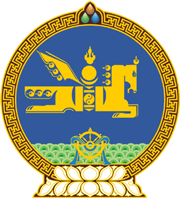 МОНГОЛ УЛСЫН ХУУЛЬ2017 оны 06 сарын 09 өдөр                                                                  Төрийн ордон, Улаанбаатар хот  ОЛОН УЛСЫН ГЭРЭЭНИЙ ТУХАЙ ХУУЛЬ  ХҮЧИНГҮЙ БОЛСОНД ТООЦОХ ТУХАЙ	1 дүгээр зүйл.1993 оны 12 дугаар сарын 28-ны өдөр баталсан Олон улсын гэрээний тухай хуулийг хүчингүй болсонд тооцсугай.		МОНГОЛ УЛСЫН 		ИХ ХУРЛЫН ДЭД ДАРГА					Ц.НЯМДОРЖ